Mavzu: Basketbolning rivojlanish tarixi.REJA:1.     Basketbolning paydo bo’lishi va rivojlanishi. 2.     O’zbekistonda basketbolning rivojlanishi. 3.     Xulosa va takliflar.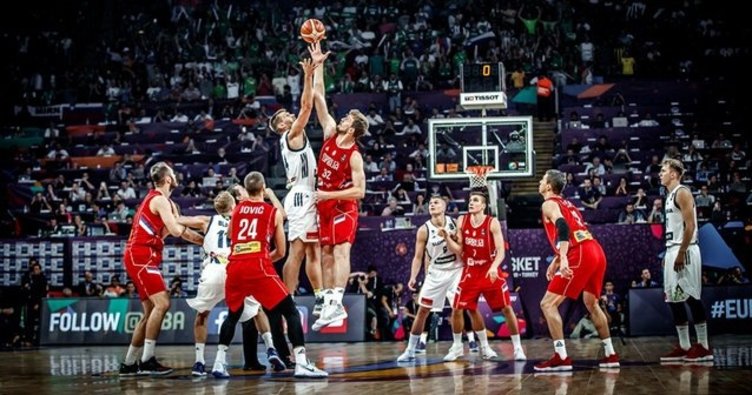 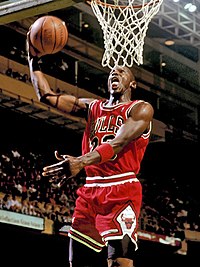 1.     Basketbolning paydo bo’lishi va rivojlanishi.Basketbol 1891 yilda AQShning Masashusti shtatidagi Springfild kollejining jismoniy tarbiya o’qituvchisi Djeymis Neysmit tomonidan kashf etilgan. Bu o’yinning yaratishda Neymit uzoq vaqtlardan beri keng tarqalgan to’p bilan o’tkazilgan oddiy o’yinlar xarakatidagi tarixiy ma’lumotlardan foydalangan deb taxmin qilish mumkin.Kollejda o’tkazilgan gimnastika darslarini jonlantirish haqida topshiriq olgan Djeymis Neysmit yopiq    xonalar    uchun    yangi    o’yin    o’ylab    chiqdi.    U	balkon pajlarida shaftoli solinadigan ikkita savatni osib qo’ydi. O’yinda qatnashuvchilar o’z raqiblarining savatlarga futbol to’pini tushurishlari lozim edi. O’yinda erkaklar bilan ayollar birgalikda qatnashadilar Neysmit taklif etgan o’yin birinchi kundanoq   talabalar orasida katta qiziqish uyg’otdi.Gimnastika gruppasida 18 kishi bo’lgani uchun, ular ikki komandaga bo’linib o’ynay boshladilar. Keyinchalik   xar   bir komandalagi o’yinchilar soni 7 ta va 5 tagacha kamaytirildi.To’p savatga tashlanganligi uchun bu o’yin “basketbol” (“basket”g’ savat, “bol”-to’p) deb atala boshlandi.	1892   yil   Neymist      o’yini   qoidalarining	13   moddasini   tuzib   chiqdi,   shundan   so’ng maxsus musoboqalar o’tkazish boshlandi va bu qoidalar yildan yilga mukammallashdi. Masalan, 1893 yilda 1 marta temir doiralari tur savatlar paydo bo’ldi. Yana bir yildan so’ng to’pning aylana uzunligi 30-32 duyum (76,2 g’81.3 sm) gacha ko’paytirildi. 1895 yilda 15 fut (5 m 25 sm) masofadan bajariladigan jarima to’plar kiritiladi.Birinchi rasmiy musobaqa qoidalari 1894 yilda AQSHda e’lon qilingan e’lon qilingan edi. O’yin yildan yilga rivojlanib, o’yin texnikasi va taktikasi vujudga keldi. 1896 yildan boshlab to’pni boshlab yerga urib o’ynashga ruxsat berildi.Basketbol avvalgi Amerikadan Sharq mamlakatlariga-Yaponiya, Xitoy, Flippin, shundan so’ng esa, yevropa mamlakatlariga Chexoslovakiya, Liva, Estoniya, Latviya, Italiya, Fransiyaga va nihoyat, Janubiy Amerikaning ba’zi bir mamlakatlariga tarqaldi.1921-31 yillarda milliy basketbol federatsiyalari tashkil qilina boshladi. Dunyodagi ko’pgina mamlakatlarda basketbolning keng tarqalishi natijasida 1932 yilning 18 iyunida Xalqaro basketbol federatsiyasi (FIBA)ning tashkil qilinishi bu yilning rivojlanishida katta ahamiyatga ega bo’ldi. Argentina, Gretsiya, Italiya, Latviya, Portugaliya, Reminiya, Shvesariya va Chexoslovakiya mamlakatlari xalqaro basketbol federatsiyasiga birinchilar qatoriga a’zo bo’lib kirdilar. O’yin butun dunyoga keng tarqala boshladi. 1935 yilda Jenevada erkaklar komandalari   o’rtasida   birinchi       yevropa   chempionati   bo’lib   o’tdi.       Bunda Boltiq bo’yi mamlakatlarning komandalari ustun keldilar Latviya terma komandasi birinchi bo’lib yevropa chempioni   unvoniga sazovor bo’ldi.Olimpiada o’yinlari dasturiga basketbol birinchi marta 1936 yil kiritildi. 11 olimpiada o’yinlarning basketbol turniriga 12 mamlakatning erkaklar komanlalari qatnashdilar.Ayollar o’rtasida birinchi yevropa chempionati 1938 yil Rimda bo’ldi. Bunda Italiya milliy komandasi g’alaba qozondi.1948-1956 yillar  xalqaro basketbol federatsiyasining boshqa  xalqaro sport birlashmalarini ichida yuqori o’yinlardan birinchi egallash bilan xarakterlanadi. Dunyo va yevropa chempionatlari kabi katta musobaqalar FIBA rahbarligi ostida o’tdi. Hamma xalqaro musobaqalarda dunyoning hamma nufuzli mamlakat jamoalari qatnashib keldilar, bundan tashqari o’sha zamonlarda 1948 yilda   50 mamlakat halqaro basketbol feyeratsiyasiga a’zo edi.Basketbol texnikasi va taktikasi rivojlanib bordi. To’pni uzatib uni yerga urib yurish va chalg’atishlarining yangi usullari vujudga keldi. Masalan, to’pni savatga bir qo’llab otish, so’ngra esa, sakraganda bir qo’llab otish usullarining paydo bo’lishi, basketbol texnikasi va taktikasi juda ta’sir ko’rsatadi. Ilgari musobaqa hisobi 20-30 ochkodan oshmasdan boshladi. Taktikada markaziy o’yinchi orqali hujum uyushtirish sestemasi orqali o’zining shiddatli yakunini topmoqda.1950 yilda Argentinada erkaklar jamoalari o’rtasida birinchi jahon chempionati bo’lib o’tdi. Bunda mezbonlar birinchi o’rinni egalladilar. Ayollar jamoalari uchun birinchi jahon chempionati 1953 yilda o’tkazildi. Jahon chempionati unvoniga AQSH ayollar terma jamoasi sazovor bo’ldi.Jahon chempionati ayollar va erkaklar jamoasini uchun har 4 yilda 1 marotaba o’tkazilib kelinmoqda.1950 yilning boshida basketbol o’yinning musobaqa qoidalariga qo’yidagi o’zgarishlar kiritildi:.30  sek  foydasi  (bunga      asosan  to’pni  egallab  turgan   jamoa      30  sek  vaqt  ichida   raqib savatiga otish lozim);3   sek      qoidasi      va   jarima   maydonchasining      kengaytirilishi   (bunga   asosaan,hujumchi raqibning jarima maydonchasi ichida 3 sek dan ortiq turish taqiqlanadi);to’pni yerga urib  yurishni boshladi, ko’p     basketbolchining qo’lidan chiqqandan     so’ng tayanch oyoqni yerdan uzishga   ruxsat beriladi va hakozo.Bu yillarda basketbol o’yinning texnikasi takomillashdi. Bir klub to’p uzatish, faqat panja harakati bilan to’p uzatish chalg’itib uzatish hamda to’pga qaramasdan uni yerga urib yurish, sakraganda bir va ikki qo’llab to’pni   savatga   to’p otish usullari keng tarqaldi.1957 yildan sshng basketbol juda katta rivojlanish davrini boshidan kechirdi, o’sha davrda  dunyoda hamdo’stlik  davlatlar vakillari  FIBA o’tkazayotgan	konegress  va konferensiyalarda borib, o’yin jarayoniga ta’sir ko’rsatadigan hamma masalalarni xal qilishda faol qatnashar edilar.FIBA rahbarligi ostida har yili muntazam qtkazilgan yevropa chempionlari kubogi va kubok egalari musobaqalarida juda ko’plab yevropa   mamlakatlari qatnashib kelmoqdalar.Hozirgi kunda basketbol bilan boshqa sport turlariga nisbatan eng ko’p (100 milliondan ortiq)	kishi shug’ullanib kelmoqda. Xalqaro  basketbol federatsiyasiga 160     dan   ortiq mamlakatlarning milliy federatsiyalar a’zodir.Basketbol Afrika qit’asining uzoq xududlariga va qitalardan minglab km uzoqda joylashgan okeani orollariga ham yetib bormoqda.Hozir basketbol Afrikaning 34 dan ortiq mamlakat aholisining sevimli o’yiniga aylangan. 21 olimpiada o’yinlari dasturida (1976, monerial) basketbol bo’yicha ayollar bellashuvini   kiritilishi o’yinning   bundan keyingi rivojanishiga katta ta’sir ko’rsatadi.O’zbekistonda basketbolning   rivojlanishi.O’zbekiston hududida basketbol 1913g’14 yillarda tarqala boshlanganligi haqida ma’lumotlar bor. Ammo, o’lkamizda faqat 1917 yildan kein chinikkam rivojlana bordi. O’zbek sportchilarining basketbol bilan tanishishi VSEOVUCH vakili L.D. Barxashning nomi bilan bog’liq. U 1920 yilda Farg’onada basketbol jamoalarini tashkil qilib ularni qoidalari bilan tanishtirdi.Basketbol 28x16 m li maydonchada har jamoada 9 kishidan iborat bo’lib o’ynaydilar. Maydoncha chiziqlar bilan 3 qismga bo’linib, basketbolchilar 3 himoyachi, 3 yarim himoyachi va 3 hujumchiga   ajratilar edi. Ular to’pni savatga ikki   qo’llab, pastdan otar   edilar.Toshkentda basketbol  jamoasini  VSEOVUCH instruktori S.Stariy  tashkil  qildi.R.Taranov, A. Bagachenkov, YU. Beloserkovskiylar bu komanlaga a’zo edilar. Basketbol seksiyalari keyinchalik Namangan, Samarqand va O’rta Osiyodagi boshqa shaxslarning fabrika, zavod va boshqa tashkilotlarda o’ynada  boshladi.    Shuning uchun  basketbol irdaryo viloyatining 1924 yilda olimpiadasi dasturiga kiritildi. Bu yillarda musobaqalar 1922 yildagi Moskva qoidalari asosida o’tkazildi. O’yin vaqti 40 m bo’lib, har ikki jamoa 5 kishidan iborat edi (2 ta himoyachi, markaziy o’yinchi va 2 ta hujumchi ) Himoyaga faqatgina markaziy hujumchi qaytib kelar va o’yinda hech qanday kombinatsiya qo’llanilmasdi. Jarima to’plarini otish jamoaning bitta o’yinchisi zimmasiga yuklatilar edi. O’yin davomida basketbolchining faqat  jarohatlandagina   almashtirish mumkin  edi.  Dastlabki to’p otishda  markazdan boshlaydigan basketbolchilar bitta qo’llarni orqapa qilib turishlari, jamoalarning hujumchilari esa, oldi zonalarda turishlari lozim edi. Basketbolning bir joyda to’pni 2 dek dan ortiq tutib turish taqiqlanadi.  To’pni savatga  ikki qo’llab pastdan va bir  qo’llab  yelkadan    otish    keng qo’llaniladigan usullardan bo’lib hisoblanadi.O’rta Osiyo hududida bir necha Respublikalar tashkil etilgach, O’zbekistonda jismoniy tarbiya va sport ishlarini bajarishni sport tashkilotlari o’z zimmalariga oldilar. 1923 yil 13 iyunda chiqarilgan qaror   Respublikamiz jismoniy tarbiya va   sport   hayotida katta voqea   bo’ldi.Musobaqa shu yillarda takomillashdi. SHit maydoni chegaralovchi chiziqdan 60 sm ichkariga o’rnatiladigan bo’ldi. Basketbolchilarning texnikasidan to’pni vaqtida tezlik bilan uzatish   va shit tagidan uni va ikki qo’llab savatga otish kabi usullar paydo bo’ldi.Respublika bo’ylab keng tarqalayotgan basketbol o’yini 1927 yilda butun o’zbek spartakiadasi dasturiga kiritildi. Spartakiada Toshkent, Andijon , Farg’ona va Samarqand viloyatlari jamoalari qatnashdilar.1928 yil 11 butun o’zbek spartakiadasi bo’lib o’tdi. Spartakiada Toshkentning erkaklar va ayollar birinchi o’rinni egalladilar. Bunda Moskva bo’ladigan spartakiadasida O’zbekiston basketbolchilari terma jamoalari aniqlandi.1928 yilda Moskvada o’tkazilgan spartakiadada O’zbekiston basketbolchilari xalqaro uchrashuvini o’tkazdilar, ular Fransiya terma jamoasi bilan uchrashuv erkaklar 49x12 va ayollar 24:12 hisobi bilan   g’alaba qozondilar.1928 yildagi spartakiadagi tayyorgarlik natijasida Respublika basketbolning rivojlanishi bir muncha jonlangan bo’lsa ham doimiy musobaqalar kalendarining bo’linishi, basketbol maydonchalarining kamligi jamoalarda murabbiylarning yetishmasligi bu o’yinning chinakkam ommaviy   tus olishiga to’sqinlik   qilar edi.1929 yildagi shaharlar birinchiligida ishlab chiqarish jamoalari bilan bir qatorda oliy o’quv yurtlarining jamoalari   ham qatnadilar.1933 yil 10 yanvarda qabul qilingan O’zbekistonning jismoniy tarbiya ishlari haqidagi qarorini Respublika jismoniy tarbiya ishlarini   rivojlantirishda katta ahimiyatga ega bo’ldi.1933 yildan boshlab basketbol butun o’zbek spartakiadasi dasturiga kiritildi va muntazam ravishda Respublika   birinchiliklari o’tkazila boshladi.1934 yilda basketbol bo’yicha o’tkazilgan birinchi O’rta Osiyo spartakiadasiga esa O’zbekiston erkaklari va ayollar terma jamoalari   birinchi o’rinni egallashdilar.Respublikamiz basketbolchilari 1952 yilgacha o’tgan O’rta Osiyo Respublikalari va Qozog’istonning spartakiadalariga ham birinchilikni qolgan bermadilar. 1952 yildan so’ng musobaqalarda ayollar jamoasi kuchligigicha qolgan bo’lsa  ham, erkaklar  jamoasi 1973 yilgacha Qozog’iston jamoasini oldiga o’tkazib, ikkinchi o’rin bilan kifoyalanib qoldi.Respublika basktbolchilari  1935 yilda  Leningradda o’tkazilgan sobiq  ittifoq musobaqlarida  qatnashib, erkaklar 12-inchi, ayollar 11-inchi rinlarni egalladilar.Sobiq ittifoq musobqalaridan so’ng terma jamoa a’zolari Respublika shaharlariga borib, seminarlar, murabbiylar yig’ilishlari o’tkazib basketbolni targ’ib qila boshladilaryu 1936-37 va undan keyingi kun musobaqalarida Toshkent shahri jamoalari Respublikamizning  boshqa shahar jamoalaridan ancha ustun edilar,  lekin o’zbek basketbolchilari texnik va taktik tayyorgarlikda o’sha davrdagi Rossiya, Latviya, Litva va Estoniya jamoalaridan ancha orqaga edilar.1939 yilda mamlakaitimizda musobaqaning yangi yoidalari joriy etildi. Bu qoidalar Xalqaro musobaqalar qoidalariga munosib tuzildi. Masalan, musobaqalar “toza” o’yin vaqti o’yicha o’tkazilgan bo’ladi, basetbolchilariga ega bo’lishga va bu basketbolchilarni xihlagancha almashtirishlari ruxsat berila boshladi. YAngi qoida bo’yicha maydon ikki zonaga bo’linib, “zona qoidasi” kiritildi. Basketbolchilarning to’pni orqa zonaga 10 sek dan ortiq ushlab turish taqiqlanadi. YAngi qoidalar bo’yicha savatga to’p tushurgan jamoa basktbolchilari o’yinni markazdan boshlamay, to’pni o’z zonalarining shit ortidagi chiziq orqasidan o’yinga kiritadigan bo’ldi. Jarima to’plarini endi “jabrlangan” basketbolchilarning o’zigina bajaradigan bo’ladi. YAngi qoidaning qo’llanish o’yinni bir muncha tez olib borishga, o’yin texnikasi va taktikasining takomillashishiga olib keladi. Respublikaning kuchli basketbolchilari to’pni ko’krakdan ikki o’qldlab va yelkadan bir qo’llab   uzatish kabi usullari qo’llay boshladilar.1944 yilda Respublkamizda atigi 91 ta basketbol maydonchasi bor edi. Bu yillarda, ayniqsa sportning mudofaa turlari   keng ko’lamda rivojlantirildi.Ikkinchi	jahon   urushi    yillarida    sportchilar    qatorida        basketbolchilar ham faol qatnashdilar. Bir necha orden va medallar bilan mukofatlanganar. A.R.Krillov, M.A. Fyodorov, S.I. Utkin, M.F. Timofeyev lar shular jumlasidandir.	1945    yiloda    Toshkentda    3-incha    o’zbek	spartakiadasi    bo’lib    o’tdi.    Spartakianing basketbol turida ayollar va erkaklarning 7 ta jamoalari qatnashdi. Birinchi o’rinni Toshent shahrining ayollar va erkaklar   jamoalari egalladilar.1946-60 yillar Respublikamizda basketbol o’yinning muhim bosqichi bo’lib hisoblanadi. 1946 yil O’zbekistonda sportchilar o’rtasida olib borilgan nazorat birgina Respublika sport qo’mitasining shifokor tomonidan amalga oshirganlar, hammasi bo’lib 2104 kishi basketbol bilan shug’ullanganlar edi. Bu yillarda Respublikamizning sanoat korxonalarida, o’quv yurtlarida,  jamoa     xo’jaliklarda     haamda     mahallik     millat     vakillari     o’rtasida basketbolni rivojlanishiga katta ahamiyat berildi. Mahalliy millat vakillarining jamoalari o’rtasida birinchi Respublika    chempionati    1945 yilda    Andijonda    bo’lib    o’tdi.    Musobaqalarda    4    ta    jamoa qatnashib, 1-inchi o’rinni Samarqand, 2-inchi o’rinni Namangan, 3-inchi o’rinni Andijon, 4-inchi o’rinni Toshkent shahrining jamoalari egalladilar.1946 yil Andijon mahalliy millat vakillarining, ya’ni erkaklarning jamoalari o’rtasida ikkinchi Respublika chempionati. Bu musobaqalarda Respublikamizning 8 viloyatidan 50 kishi qatnashdi. Musobaqalar juda qiyin sharoitda o’tkazilgan edi: zalning kattaligi 29x10,4 m bo’lib, shit devorga mahkamlangan, yorug’lik manbalari o’rnatilgan edi va h.k. qizig’i shundaki, musobaqa   uchun Andijon shahrida   bitta basketbol to’pi topilgan edi.Bu musobaqalarda U. Bektimirov, U. Umarov, A. SHermuxammadov, Munavarxujayev, T. Isoxujayev, X. Sultonov va Musaxujayevlardan tashkil topgan Toshkent jamoasi 1-inchi o’rinni egalladi.Shu yillarda basketbol talabalar va maktab o’quvchilari orasitda keng ommalashgan edi. Masalan, Toshkent shahrining talabalari faqat 556 kishi, maktab o’quvchilaridan 962 nafar basketbolchi basketbol   seksiyalariga qatnashar edilar.1947 yilda millat vakillari jamoalar o’rtasida 3-inchi Respublika chempionati o’tkazildi. Bu musobaqalarda 7 ta jamoa qatnashib, U Orifjonov, M.Tayirxujayev, U. Mirzaaxmedov, CH. Batishev, R. Sodiqov, B, G’ofurov, R. Odilov, A. Shermuxammadov lardan tashkil topgan Toshkent shahri jamoasi 3-inchi o’rinni egalladilar.1960 yillarda O’zbekistonda basketbolni rivojlanishida yangi bosqich boshlandi. Bu davrda ko’pgina yangi musobaqalar tashkil qilindi, sport mashg’ulotlarini yil bo’yi muntazam olib borish yaxshi   yo’lga qo’ydi.1960-66 yillarda Toshkentning “Mehnat” jamoasi va shu jamoa bazasida tuzilgan Respublika ayollar terma jamoasi yuqori natijalarga erishdilar. Ular 1961yildan boshlab sobiq ittifoq chempionatining “A” sinfi musobaqalarida qatnashish huquqiga ega bo’lishdilar.1962 yilda sobiq ittifoq birinchiligida “Mehnat” ayollar jamoasi 7-inchi o’rinni egalladi. Bu musobaqada jamoaning 6 a’zosi (G.Salimov, K.CHernisheva, A. Iskova va T. Tomina) O’rta Osiyo Respublikalari Qozog’iston xotin-qizlar o’rtasida birinchi bo’lib basketbol bo’yicha sport ustasi “sobiq	ittifoq    sport    ustasi    normasini bajardi. Shunisi qiziqki,    O’zbekistonda basketbolchilarni o’sha yilgi chempionatda Riganing TTT jamoasi ustidan g’alaba qozongan edilar.	1968-1978 yillarda o’tkazilgan Respublika birinchiliklarida Toshkent  shahrining jamoalari kuchlilik qildilar.Toshkent, Farg’ona, Samarqand, Andijon va Buxoro jamoalari sovrinli o’rinlarni egallab keldilar.O’zbekiston Respublikasi milliy mustaqillikka erishgandan so’ng basketbol sport turlari ichida ommaviy tus oldi, chunki Respublikamizda jismoniy madaniyat va sportning yangi qonunlari chiqarildi. Bir qator tarixiy qarorlar chiqarilishi tufayli Respublikamizning barcha viloyatlarida, shaxarlarida, tumanlarida basketbol jamoalari tashkil qilina boshladi. Uning moddiy texnik bazasini yaratish kabi muhim masalalar hukumat darajasida ko’rinib borildi. Bu boradi, ayniqsa Respublikda xotin-qizlar basktbol jamoasi iqtidorli basketbolchilar bilan shakllanib bormoqda. Bunda Samarqand davlat universiteti basketbolchilari O’rta Osiyo o’yinlarida muvaffaqiyat bilan qatnashib sovrinli o`rinlarni egallab kelmoqdalar. Bunga misol qilib, Namanganda o’tkazilgan talabalarning 2000 yil Universiadasida Samarqandliklar birinchi o’rinnni egallab, “Tiko” mashinasi bilan taqdirlandilar. Ayni vaqtda Navoiy viloyatining Zarafshon jamoasinig xotin-qizlar basketbol jamoasi ham yildan yilga o’zlarining sport mahoratlarini oshirib kelmoqdalar. Buxoro viloyatida, Toshkent shahrida, ayniqsa o’g’il bolalar o’rtasida basketbol o’yinlari rivojlanib bormoqda. Bunda ustozlardan Burnashov, O. Rasulov larning xizmatlari kattadir. Bular tomonidan basketbolning uslubiy tavsiyanomalari darsdan tashqari vaqtlarda o’yin qoidalari tuzilib Respublika mutaxassislariga tavsiya qilinmoqda. Bu borada O’zbekistnda jismoniy tarbiya instituti tomonidan ustoz-murabbiylarni malakalarini oshirish borasida juda katta   ishlar qilinmoqda.Hozirgi kunda Respublikamizda 100 ga yaqin basketbol zallari 8000 dan ortiq basketbol maydonchalari mavjud. Basketbol to’garaklarini 4000 dan ortiq ustoz-murabbiylar boshqarib borishmoqda.XulosaXulosa qilib, shuni ta’kidlash kerakki, basketbol jamoalarini bugungi milliy yerli xxalqlar bilan to’ldirish ular uchun deyarli sharoitlar yaratib berish, basketbolning hozirgi zamon talablariga mos keladigan moddiy texnik bazasini yaratish, milliy usto-murabbiylar maktabini yaratish basketbolning yangi qonuni va oidalari deyarli hamma maktablarda , o’rta maxsus bilim yurtlariga va ayniqsa, oliy o’quv yurtlarida yetkazish va shu asnoda jamoalarni tayyorlash birinchi o’rinda turibdi. Buning uchun o’zbekcha adabiyotlar, darsliklar, uslubiy qo’llanmalar, uslubiy tavsiyanomalar, ilg’oir ustoz-murabbiylarning ish tajribasidan namuna keltirib jamoa tayyorlab borish bugungi kunda O’zbekiston basketbolini yanada pog’onaga ko’tarish kabi vazifalarni bajardi. Buning uchun har bir mutaxassis o’zlarining ishlarini mukammaal reja asosida tashkil qilishlari kerak bo’ladi. Umuman basketbolda o’yinchilarni tanlovda jamoalarni o’yinlarini nazorat qilib borish, baland bo’yli o’yinchilarni izlash kabi ishlarni amalga oshirish lozim.